เรียน   คณบดีคณะมนุษยศาสตร์               ด้วยข้าพเจ้า………….....…..…….........………………………..……………............………………. มีความประสงค์จะขอเชิญอาจารย์พิเศษ
ชื่อ (นาง/นางสาว/นาย)..............................................................................................ตำแหน่ง………....…......………...……………….…......…………..  มาสอน ในเรื่อง………………………………………………………...…...................... ประกอบรายวิชา…...…......……….……............…... กลุ่ม..…………….....  ในรูปแบบการสอน สอนการเข้าชั้นเรียน ณ ห้อง..............สอนออนไลน์ สอนแบบผสมผสานเข้าชั้นเรียน ณ ห้อง..............และออนไลน์ อื่นๆ โปรดระบุ...........................................................................ซึ่งอยู่ในหลักสูตร..................................................................................สาขาวิชา..................................................................ในวันที่.......................................เวลา...............................รวม …........….. หน่วยชั่วโมงสอน จำนวนผู้เรียน................คน โดยมี........................................................................................................................................................................เป็นผู้ประสานงาน โทร........................................... ทั้งนี้ ได้ติดต่ออาจารย์พิเศษ ผู้นี้เป็นการภายในแล้ว ซึ่งคณะฯ ได้จัดสรรงบประมาณ
เพื่อดำเนินการดังกล่าวไว้เรียบร้อย          	      จึงเรียนมาเพื่อโปรดพิจารณาอนุมัติการเชิญอาจารย์พิเศษ และกรุณาดำเนินการเกี่ยวกับค่าตอบแทน พร้อมทั้งออกหนังสือเชิญโดยส่งถึง  อาจารย์พิเศษโดยตรง   หัวหน้าหน่วยงาน : โปรดระบุชื่อตำแหน่งและที่อยู่ให้ชัดเจน เพื่อความสะดวกในการส่งหนังสือ      ที่อยู่…….…………………………………………………………………………………………….……………………………………………………………………….............. ………………….……………..……………………………………………………………………………………………………………………………………………………………    		    	            ……………….…………......…………………....(ผู้เชิญ)ความเห็นหัวหน้างานคลังและพัสดุ    เห็นสมควรอนุมัติตัวบุคคลโดยไม่เบิกค่าตอบแทน    เห็นสมควรอนุมัติตัวบุคคลและค่าตอบแทน          ในรูปแบบการสอน  สอนแบบเข้าชั้นเรียน ณ ห้อง.................  สอนแบบออนไลน์   สอนแบบผสมผสานเข้าชั้นเรียนและออนไลน์           อื่นๆ โปรดระบุ.............................................................. จากงบประมาณเงินรายได้คณะมนุษยศาสตร์  ประจำปีงบประมาณ พ.ศ. 2567      
        แผนงาน ยุทธศาสตร์พัฒนาศักยภาพคนตลอดช่วงชีวิต ผลผลิต ผู้สำเร็จการศึกษาด้านสังคมศาสตร์ งบดำเนินงาน : ค่าตอบแทน 
       ในอัตราชั่วโมงละ.........................บาท จำนวน ......................................หน่วยชั่วโมงสอน  เป็นเงิน..................................................บาท     
       (......................................................................................)    มอบ (นาง/นางสาว/นาย)....................................................................................................................  ออกหนังสือเชิญและส่งหนังสือเชิญถึงอาจารย์พิเศษ     มอบ นางสาวเบญจวรรณ อิศาสตร์ เบิกจ่ายค่าตอบแทนและจัดทำฐานข้อมูล                                                   ..............…………………….......……………(หัวหน้างานคลังและพัสดุ)                                                  …………………………………………………….(รองคณบดีฝ่ายวิชาการฯ/ หัวหน้าศูนย์การศึกษานานาชาติ)	   อนุมัติ                ไม่อนุมัติ	.............................................................	(ผู้ช่วยศาสตราจารย์ ดร.อัญชลี  จันทร์เสม)	คณบดีคณะมนุษยศาสตร์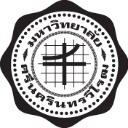 บันทึกข้อความบันทึกข้อความบันทึกข้อความส่วนงานส่วนงานส่วนงานคณะมนุษยศาสตร์ มหาวิทยาลัยศรีนครินทรวิโรฒ  โทร. …………………………….คณะมนุษยศาสตร์ มหาวิทยาลัยศรีนครินทรวิโรฒ  โทร. …………………………….คณะมนุษยศาสตร์ มหาวิทยาลัยศรีนครินทรวิโรฒ  โทร. …………………………….ที่อว 8710.1 /อว 8710.1 /อว 8710.1 /วันที่เรื่องเรื่องขออนุมัติเชิญอาจารย์พิเศษและค่าตอบแทนขออนุมัติเชิญอาจารย์พิเศษและค่าตอบแทนขออนุมัติเชิญอาจารย์พิเศษและค่าตอบแทนขออนุมัติเชิญอาจารย์พิเศษและค่าตอบแทน